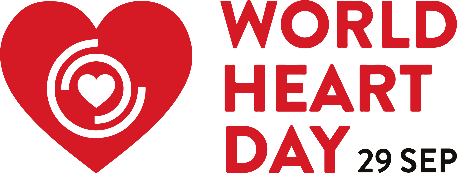 Communiqué de presse FÉDÉRATION MONDIALE DU CŒUR - CHANGEMENT CLIMATIQUE ET INÉGALITÉ SANITAIRE, UNE COMBINAISON FATALE POUR LES PLUS VULNÉRABLES Genève, 29 septembre 2022 - À l’occasion de la Journée mondiale du cœur, la Fédération Mondiale du Cœur (FMC) réclame des mesures d’urgence contre le réchauffement climatique et l’inégalité sanitaire, deux facteurs responsables de l’augmentation des maladies cardiovasculaires, première cause de mortalité dans le monde. Compte tenu des pics de chaleur historiques de 2022 et du dérèglement climatique qui affectent sans commune mesure les populations les plus vulnérables, nous pouvons alors nous attendre à un accroissement des inégalités en matière d’accès aux soins à l’échelle mondiale. Le réchauffement climatique et la pollution atmosphérique qui en découle sont responsables de 25 % des décès liés à des maladies cardiovasculaires, soit 7 millions de personnes par an.Le professeur Fausto Pinto, président de la FMC, déplore : « Pourtant déjà vulnérables, des millions de personnes subissent des évènements climatiques extrêmes en plus d’un accès aux soins limité. Nous demandons aux dirigeants de redoubler d’efforts face aux deux grandes menaces de notre temps : le réchauffement climatique et les inégalités sanitaires mondiales ». Le Pakistan doit actuellement faire face à l’un des pires désastres écologiques de son histoire. Selon l’Observatoire mondial du cœur, près d’un quart des décès du pays est causé par des maladies cardiovasculaires. La pollution de l’air représente, quant à elle, le deuxième facteur majeur de risque de décès ou de handicap. Enfin, 50 % de la population est privée d’accès aux soins de santé primaires.De concert avec l’Organisation mondiale de la Santé (OMS), la FMC appelle les gouvernements, sociétés civiles et entreprises à réduire leurs émissions de gaz à effet de serre, à s’attaquer au réchauffement climatique et à la pollution atmosphérique, et à garantir un accès équitable aux soins. « Le changement climatique a dépassé l’image de l’ours polaire et des icebergs. Il est l’affaire de tous, à savoir la santé des populations, et plus précisément des plus pauvres. Au nom de la Santé, nous devons impérativement réduire nos émissions si nous voulons limiter les catastrophes et la souffrance dans le monde », déclare le Dr Maria Neira, Directrice du département Environnement, Changement climatique et Santé à l’OMS.Un nouveau sondage international réalisé par la FMC met en évidence les inquiétudes des personnes sondées concernant le lien entre le changement climatique et les maladies cardiovasculaires, plaçant le changement climatique et la pollution de l’air en troisième position du classement des problématiques de santé cardiovasculaire. Le sondage révèle un nombre croissant de personnes prenant conscience des inégalités sanitaires : en réponse à une question portant sur le plus grand facteur de risque pour la santé cardiovasculaire, l’inégalité sociale et l’accès aux soins constituaient la deuxième réponse la plus donnée. Les résultats de l’enquête soulignent l’importance du rôle des décideurs politiques, 80 % des sondés s’accordant à dire qu’une action gouvernementale pouvait réduire de façon significative la prévalence des maladies cardiovasculaires.La FMC demande expressément aux professionnels de santé de participer aux efforts de prise en charge et de prévention en rappelant régulièrement aux personnes à haut risque les dangers auxquels elles sont exposées en leur indiquant notamment comment réagir face aux importants pics de chaleur, par exemple.« Nous savons comment prévenir et enrayer la première cause de mortalité. L’heure est à la mise en place de mesures concrètes et au partage des responsabilités. Il est temps d’agir, et la victoire contre les maladies cardiovasculaires est un projet qui nous tient à cœur », ajoute le professeur Pinto.  À propos de la Journée mondiale du cœur de 2022Nous encourageons chacun de vous à prendre part à la Journée mondiale du cœur et ainsi à découvrir comment combattre les stratégies d’adaptation toxiques et les mauvaises habitudes induites par le stress en vue de préserver notre santé cardiovasculaire. Vous pouvez rejoindre la discussion sur les réseaux sociaux en utilisant le hashtag #UseHeart et le créateur de publications de la Journée mondiale du cœur (world-heart-federation.org/world-heart-day/get-involved/create-and-share). La FMC et ses partenaires mènent une campagne internationale pour célébrer la Journée mondiale du cœur et transmettre le message « Des cœurs pour chaque cœur », y compris par le biais d’évènements organisés en Suisse. S’ajoutent à cela des rencontres organisées par l’OMS aux Philippines où la FMC et son président, le professeur Fausto Pinto, seront présents. Pour en savoir plus sur la Journée mondiale du cœur, rendez-vous sur world-heart-federation.org/world-heart-day. Dans les faitsLa pollution atmosphérique est responsable de 25 % des décès liés à des maladies cardiovasculaires, soit 7 millions de personnes par an. Plus de 75 % des décès prématurés imputables aux maladies cardiovasculaires sont recensés dans des pays à faibles ou moyens revenus et la moitié de la population mondiale n’a pas accès aux soins de santé primaires. En dépit du fantôme toujours présent de la pandémie de coronavirus (dont le nombre de décès avoisine les 6,5 millions), les maladies cardiovasculaires restent la cause principale de décès dans le monde, avec trois fois plus de victimes (18,6 millions) chaque année.FIN-------------------------------------------------------------------------------------------------------------------Notes aux rédacteursContact presse : Borjana Pervan, directrice des communications, Fédération mondiale du cœur
Borjana.pervan@worldheart.org. À propos du professeur Fausto Pinto, président de la FMCLe professeur Fausto Pinto est le président actuel de la Fédération mondiale du cœur et l’ancien président de la Société européenne de cardiologie. Doyen de la faculté de médecine de Lisbonne (Portugal) et professeur titulaire en cardiologie ; il est aussi à la tête du département de cardiologie et du département cardiovasculaire de l’Hôpital universitaire de Santa Maria, CHULN E.P.E. Suivez le professeur Pinto sur Twitter : https://twitter.com/fjpinto1960 À propos de la Journée mondiale du cœur Destinée à sensibiliser les populations et à mobiliser une action internationale contre les maladies cardiovasculaires, première cause mondiale de mortalité, la Journée mondiale du cœur est célébrée tous les ans le 29 septembre. Cette initiative vise à rassembler les individus, les gouvernements et les acteurs de la communauté du cœur pour partager un moment convivial, sensibiliser le grand public et défendre l’accès universel aux services de prévention, de dépistage et de traitement. Pour en savoir plus, rendez-vous sur http://worldheartday.org.À propos de la Fédération mondiale du cœurLa Fédération mondiale du cœur (FMC) est une organisation-cadre représentant la communauté cardiovasculaire mondiale en rassemblant les patients, les professionnels de santé, les chercheurs et les sociétés civiles.  Soutenue par ses membres, la FMC influence les politiques, favorise le partage des connaissances et incite au changement de comportement pour améliorer la santé cardiovasculaire de chacun. Pour en savoir plus, rendez-vous sur https://www.world-heart-federation.org. À propos de l’alliance Boehringer Ingelheim et Lilly Boehringer Ingelheim et Lilly sont déterminées à transformer les soins des personnes atteintes du syndrome cardio-rénal, un groupe de maladies interdépendantes qui touchent plus d’un milliard de personnes à l’échelle mondiale et qui sont une cause principale de décès.Étroitement liés, les systèmes cardiovasculaires, rénaux et métaboliques partagent de nombreux facteurs et risques pathologiques tout au long du continuum de la maladie. Le moindre trouble observé dans l’un des systèmes peut affecter l’un des deux autres avec, pour conséquence, la progression de maladies interdépendantes, comme un diabète de type 2, des troubles cardiovasculaires, des insuffisances cardiaques ou rénales, avec un risque accru de décès d’origine cardiovasculaire. À l’inverse, améliorer l’état d’un système peut avoir des effets bénéfiques sur les deux autres systèmes.À l’occasion de cette Journée mondiale du cœur, l’alliance est fière de montrer son soutien indéfectible à la Fédération mondiale du cœur.  Outre son travail de recherche au service de traitements appropriés, elle œuvre au maintien de la santé des populations, au rééquilibre du syndrome cardio-rénal et à la réduction des risques de complications graves. Véritablement engagée dans son combat contre les troubles cardio-rénaux, elle persévère dans une approche pluridisciplinaire du soin avec une concentration de ses ressources sur l’objectif d’une égalité sanitaire. https://www.boehringer-ingelheim.com/ À propos de ServierGouverné par une fondation, le groupe Servier est un groupe pharmaceutique international indépendant qui investit, chaque année, plus de 20 % de ses revenus dans la recherche et le développement. Pour accélérer le processus thérapeutique au profit des patients, le groupe s’engage dans une démarche d’innovation ouverte et collaborative auprès de partenaires académiques, de groupes pharmaceutiques et d’entreprises de biotechnologie. Le patient est au cœur de ses activitésLeader en cardiologie, le groupe Servier a pour ambition de devenir un acteur reconnu de l’innovation dans le secteur de l’oncologie. Sa croissance repose sur un engagement constant dans la recherche et la prise en charge des maladies cardiovasculaires et métaboliques, l’oncologie, les neurosciences et les maladies auto-immunes. Dans sa volonté d’élargir l’accès aux soins, le groupe Servier développe de nombreux médicaments génériques couvrant un nombre important de pathologies.En tant que partenaire officiel de la Journée mondiale du cœur 2022, la présence de Servier renforce la campagne de sensibilisation et aide à encourager les personnes, familles, communautés et gouvernements à tenir leurs engagements, mais aussi à offrir aux populations une vie meilleure, plus longue et plus respectueuse de leur santé cardiaque.https://servier.com/en/ À propos de l’Observatoire mondial du cœurPremière plateforme mondiale de données sur les maladies cardiovasculaires, l’Observatoire mondial du cœur regroupe des données provenant de sources internationales afin de centraliser les efforts des chercheurs et des professionnels de santé dans la lutte contre la première cause de décès dans le monde. Un challenge technologique rendu possible grâce au soutien de la fondation Novartis et de l’Institute for Health Metrics and Evaluation. https://worldheartobservatory.org/